6 – latki  i 5 – latki22 kwietnia 2020 r.Temat: Świętujemy niedzielę – zmartwychwstanie Jezusa.Dzień dobry! Praca na dzisiejszy dzień:Proszę kliknij i przejdź kolejne numerki. Powodzeniahttps://view.genial.ly/5e9c26a53b26f10da5cad340?fbclid=IwAR0rlyj1cmSS11CBAlGUqjSClRyixh4DsVk6LRnJtiXsZaLg7YEOQLykp5cJeśli nie masz takiej możliwości to tylko wykonaj zadania w ćwiczeniach: 6 – latki na stronach 84 i 855 – latki na stronach  86 i 87Dzieci wykonują w zeszycie ćwiczeń tyle ile dają rady.Zachęcam do wspólnej modlitwy z dziećmi: Ojcze nasz … lub Zdrowaś Maryjo… czy Aniele Boży…Jeśli dzieci nie mają ćwiczeń w domu to mogą narysować na kartce świecę paschalną.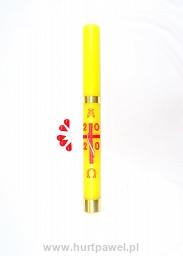 Zachęcam w miarę możliwości do oglądania na youtube: Mocni w Duchu dzieciomPozdrawiam p. Marta   6 – latki  i 5 – latki24 kwietnia 2020 r.Temat: Spotykamy się z Bogiem w kościele.Dzień dobry! Praca na dzisiejszy dzień:Dziś uczymy się piosenki: Bóg nie umarłhttps://youtu.be/nddna7bHcXI Proszę wykonaj zadania w ćwiczeniach: 6 – latki na stronach 86 i 875 – latki na stronach  34 i 35Dzieci wykonują w zeszycie ćwiczeń tyle ile dają rady.Zachęcam do wspólnej modlitwy z dziećmi: Ojcze nasz … lub Zdrowaś Maryjo… czy Aniele Boży…Jeśli dzieci nie mają ćwiczeń w domu to mogą narysować na kartce kościół.Powodzenia   